IEEE P802.15Wireless Personal Area NetworksComment Index #359, #35, #360, #361, #84, #42, #755, #43, #756, #362 in 15-24-0010-01-04ab-cc-consolidated-commentsDiscussion: When the Message Control field value is 0x10, the Advertising Confirmation Compact frame is used in the contention based initialization setup.During the contention based initialization setup phase, upon receipt of one or more Advertising Response Compact frames in the CAP, the initiator could select one or more of the responders from which the initiator has received the Advertising Response Compact frame in the CAP.If only a single responder is selected and the coordination is active, the initiator should send an Advertising Confirmation Compact frame to the selected responder in the initialization slot following the CAP to indicate the SOR time offset.If two or more responders are selected, the initiator shall send an Advertising Confirmation Compact frame indicating the selected responders and the SOR time offset of each responder.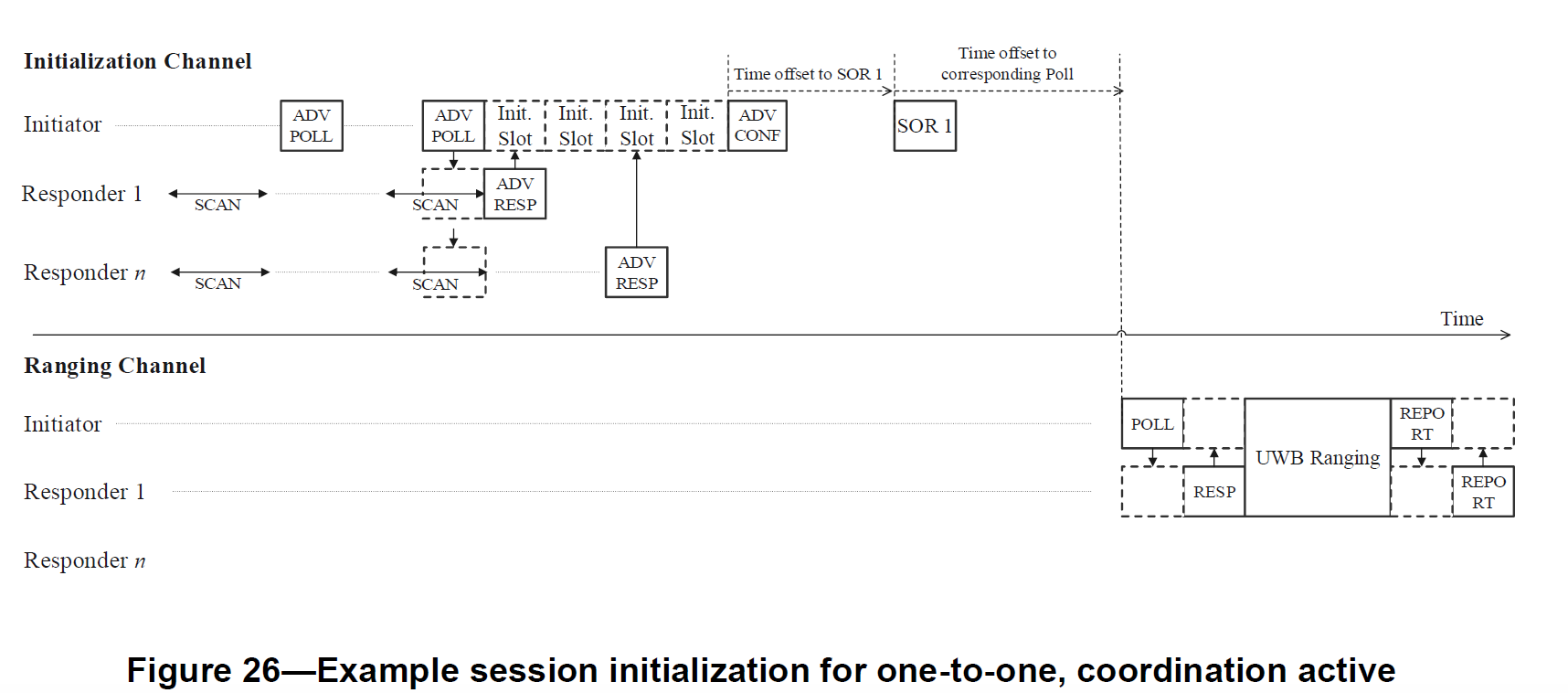 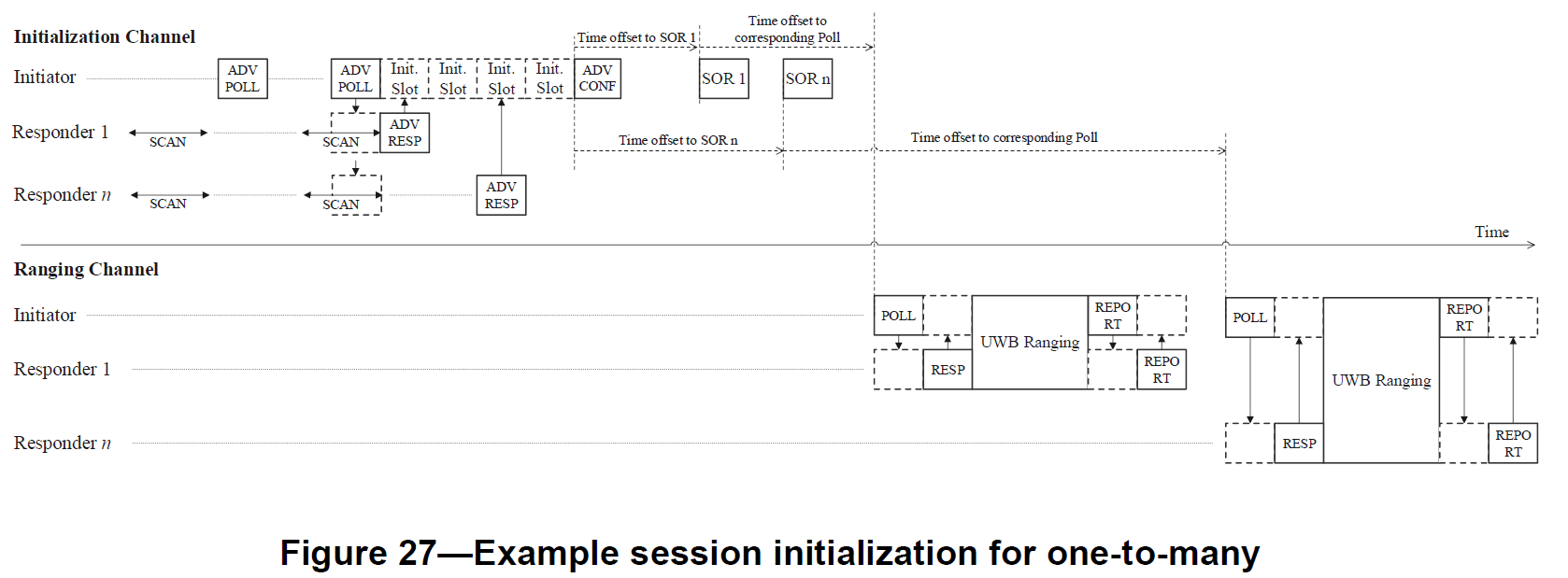 Resolution: RevisedProposed text changes on P802.15.4ab™/D (pre-ballot) C:Change sub-clause 10.38.10.11 as follows10.38.10.11 Advertising Confirmation Compact frameThis is the Advertising Confirmation Compact frame used by the initiator during the initialization phase. The Advertising Confirmation Compact frame shall be formatted as shown in Figure 73.Figure 73 - Advertising Confirmation Compact frame formatThe RPA Hash field shall be set as specified in 10.38.10.2.1. Note that if the Message Content field contains one or more Responder Address fields, each Responder Address in the Message Content field shall represent an eligible responder's RPA hash generated using the initiator's RPA_prand from the preceding Advertising Poll Compact frame along with the responder's IRK.The Message Control field value shall be either 0x00 or 0x10. This value determines the formatting of the Message Content field.When the Message Control field value is 0x00 the Message Content field shall as shown in Figure 74.Figure 74 - Format of the Message Content field in the Advertising Confirmation Compact frame when the Message Control field value is 0x00When the Message Control field value is 0x10 the Message Content field shall as shown in Figure 75.Figure 75 - Format of the Message Content field in the Advertising Confirmation Compact frame when the Message Control field value is 0x10The SOR Time Offset field is as defined in 10.38.10.3.13. -------------------------------------------------------------------------------------------------------------------------------Comment Index #787 in 15-24-0010-01-04ab-cc-consolidated-commentsDiscussion: The original text of Draft C is as follows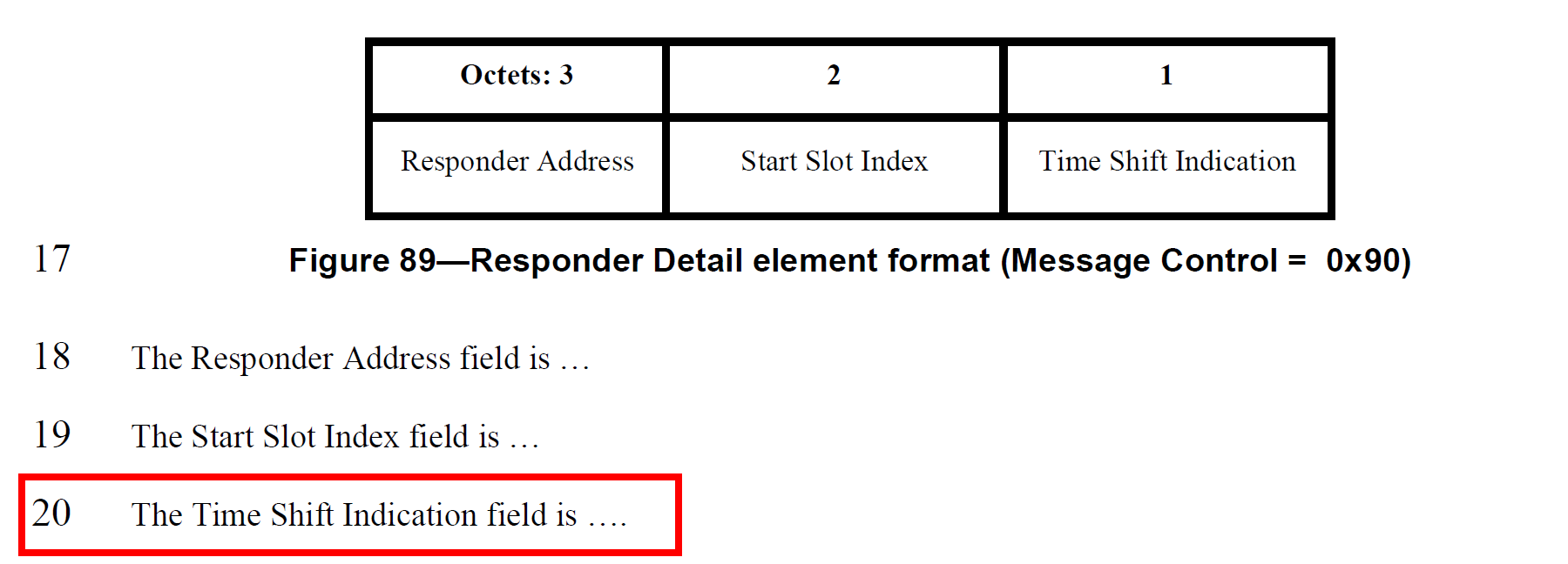 The one-to-many Poll Compact frame with the Message Control field set to 0x90 or 0xA0 serves to enable the time efficient one-to-many ranging from an initiator to even number of responders. For two responders involved in each sub-round, the corresponding Time Shift Indication fields shall set to zero and one, respectively. The responder with Time Shift Indication field set to zero may start transmitting the first UWB RSF fragment at RpRsfOffset slots plus 400 RSTUs into the ranging phase, and continue to send the second UWB RSF fragment at an interval of 1200 RSTUs. The responder with Time Shift Indication field set to one may start transmitting the first UWB RSF fragment at RpRsfOffset slots plus 800 RSTUs into the ranging phase, and continue to send the second UWB RSF fragment at an interval of 1200 RSTUs. Resolution: RevisedProposed text changes on P802.15.4ab™/D (pre-ballot) C:10.38.10.12 One-to-many Poll Compact frameChange Figure 89 as followsChange Line 20 on Page 86 as followsThe Time Shift Indication field-------------------------------------------------------------------------------------------------------------------------------Comment Index #518, #637, #741, #905, #519, #742, #906 in 15-24-0010-01-04ab-cc-consolidated-commentsDiscussion: The original text of Draft C is as follows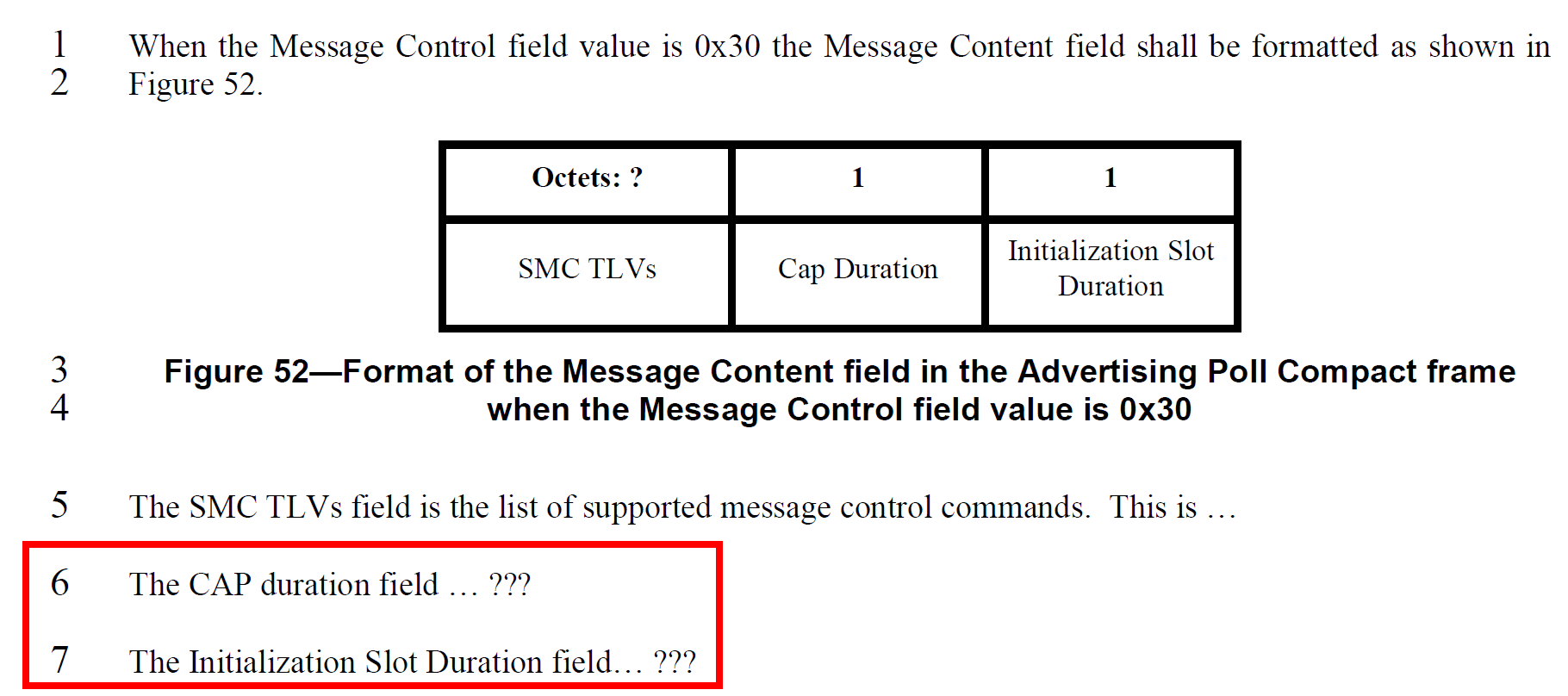 In the contention based initialization and setup phase, the initiator sends an Advertising Poll Compact frame to one or more intended responders opportunistically at times and intervals as deemed suitable for the higher layer functionality to be supported. The Advertising Poll Compact frame sets the number of slots for contention access period (CAP) starting from the end of the Advertising Poll Compact frame. The CAP consists of multiple initialization slots with the initialization slot duration specified in the Advertising Poll Compact frame. The duration of the initialization slot is defined in Table 9 as follows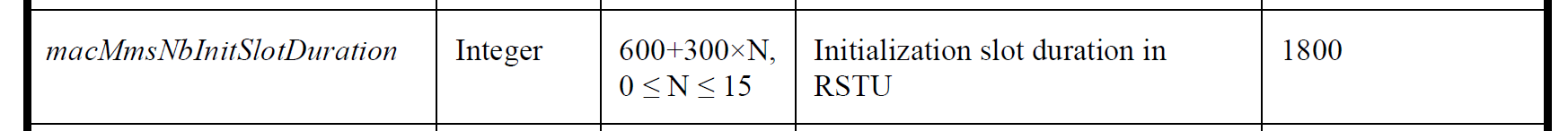 Resolution: RevisedProposed text changes on P802.15.4ab™/D (pre-ballot) C:10.38.10.4 Advertising Poll Compact frameChange Line 6 and Line 7 on Page 72 as followsThe CAP duration field  The Initialization Slot Duration field-------------------------------------------------------------------------------------------------------------------------------Comment Index #809, #810, #381 in 15-24-0010-01-04ab-cc-consolidated-commentsDiscussion: The original text of Draft C is as follows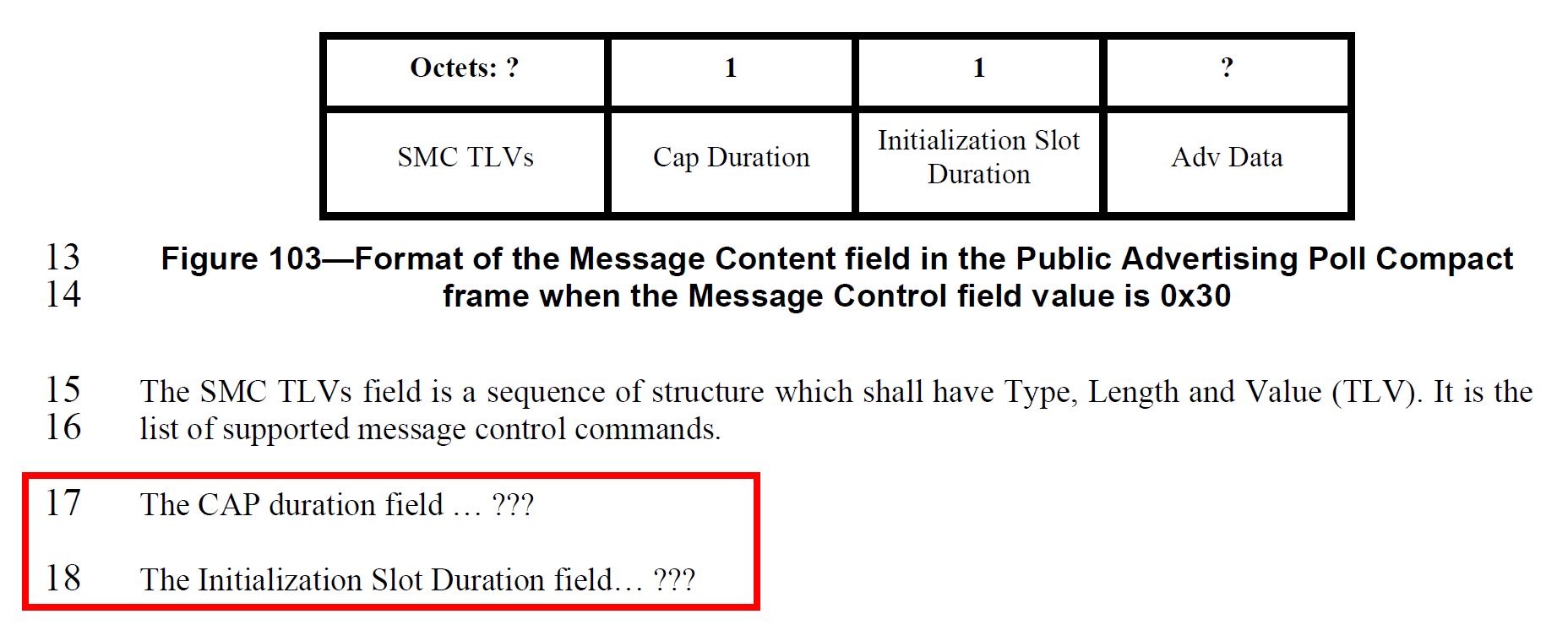 The definitions of the Cap Duration field and the Initialization Slot Duration field are same as that in 10.38.10.4.Resolution: RevisedProposed text changes on P802.15.4ab™/D (pre-ballot) C:10.38.10.16 Public Advertising Poll Compact frameChange Line 17 and Line 18 on Page 91 as followsThe CAP duration field  The Initialization Slot Duration fieldProjectIEEE P802.15 Working Group for Wireless Personal Area Networks (WPANs)IEEE P802.15 Working Group for Wireless Personal Area Networks (WPANs)TitleProposed Comments Resolution on Compact FrameProposed Comments Resolution on Compact FrameDate SubmittedJan. 2024Jan. 2024SourcesBin Qian, Lei Huang, Rojan Chitrakar (Huawei) Re:AbstractPurposeTo propose comments resolution for “P802.15.4ab™/D (pre-ballot) C Draft Standard for Low-Rate Wireless Networks” To propose comments resolution for “P802.15.4ab™/D (pre-ballot) C Draft Standard for Low-Rate Wireless Networks” NoticeThis document does not represent the agreed views of the IEEE 802.15 Working Group or IEEE 802.15.4ab Task Group. It represents only the views of the participants listed in the “Sources” field above. It is offered as a basis for discussion and is not binding on the contributing individuals. The material in this document is subject to change in form and content after further study. The contributors reserve the right to add, amend or withdraw material contained herein.This document does not represent the agreed views of the IEEE 802.15 Working Group or IEEE 802.15.4ab Task Group. It represents only the views of the participants listed in the “Sources” field above. It is offered as a basis for discussion and is not binding on the contributing individuals. The material in this document is subject to change in form and content after further study. The contributors reserve the right to add, amend or withdraw material contained herein.Index #CommenterSub-ClausePageLineCommentProposed Change359Bin Qian10.38.10.11807“RPA hash” should be “RPA Hash”As in the comment35Li-Hsiang Sun10.38.10.118014L14 and L18 about 5 octets of zeros are wrongremove description of 5 octets and refer to figure360Bin Qian10.38.10.118014Figure 74 and its corresponding description in Line 14-15 are contradictoryAs in the comment361Bin Qian10.38.10.118018Figure 75 and its corresponding description in Line 18-19 are contradictoryAs in the comment84Pooria Pakrooh10.38.10.118019In control field value of 0x01, the content is not zeros.Change "shall consist of five octets with the value of zero as shown in Figure 75" to "shall be formatted as shown in Figure 75."42Jinjing Jiang10.38.10.118023complete the sentenceThe number of Responders field specifies the number of responders that will be participating the ranging phase, which shall be set as the number of responders minus 1. 755Carl Murray10.38.10.118023Field description missingAdd field description43Jinjing Jiang10.38.10.118024complete the sentenceThe Responder Address list contains the list of Addresses of the Responders that will be participating the ranging phase.756Carl Murray10.38.10.118024Field description missingAdd field description362Bin Qian10.38.10.118023-24The description is not complete.As in the commentOctets: 31variable2RPA Message ControlMessage ContentFCSOctets: 4SOR Time OffsetOctets: 1variableNumber of RespondersResponder ListIndex #CommenterSub-ClausePageLineCommentProposed Change787Carl Murray10.38.10.128620Field description missingAdd field descriptionOctets: 32Responder AddressStart Slot IndexTime Shift IndicationIndex #CommenterSub-ClausePageLineCommentProposed Change518Tero Kivinen10.38.10.4726Line seems to be incomplete.Complete it.637Rojan Chitrakar10.38.10.4726CapDuration[], InitializationSlotDuration[] are not defined.Define CapDuration[], InitializationSlotDuration[] 741Carl Murray10.38.10.4726Field description missingAdd field description905Mickael Maman10.38.10.4726The CAP duration field … ???"The CAP duration field is an unsigned integer that specifies the duration of a CAP period in Initialization Slot "519Tero Kivinen10.38.10.4727Line seems to be incompleteComplete it742Carl Murray10.38.10.4727Field description missingAdd field description906Mickael Maman10.38.10.4727The Initialization Slot Duration field… ???The Initialization Slot Duration field is an unsigned integer that specifies the duration of a Initialization slot duration macMmsNbInitSlotDuration as defined in Table 9 Index #CommenterSub-ClausePageLineCommentProposed Change809Carl Murray10.38.10.169117Field description missingAdd field description810Carl Murray10.38.10.169118Field description missingAdd field description381Bin Qian10.38.10.169117, 18The description is not completeAs in the comment